МУНИЦИПАЛЬНОЕ ОБРАЗОВАНИЕ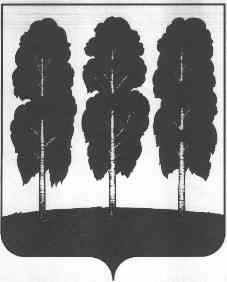 БЕРЕЗОВСКИЙ РАЙОНХанты-Мансийский автономный округ – ЮграАДМИНИСТРАЦИЯ БЕРЕЗОВСКОГО РАЙОНАКОМИТЕТ ПО ФИНАНСАМ ______________________________________________________________________628140, ул. Астраханцева, 54, пгт. Березово,							тел/факс 8(34674)-2-19-68Ханты-Мансийский автономный округ – Югра								2-17-52Тюменская область											2-24-44										             E-mail: komfin@berezovo.ru______________________________________________________________________Приказ О порядке завершения операций по исполнению бюджета Березовского района в текущем финансовом годупгт. Березово «__» ______ 2017 г. 										№ __В целях реализации статьи 242 Бюджетного кодекса Российской Федерации приказываю:Утвердить прилагаемый Порядок завершения операций по исполнению бюджета Березовского района в текущем финансовом году согласно приложению.Председатель Комитета по финансам                                                    С.В. УшароваПриложение к приказу Комитета по финансамАдминистрации Березовского района  от __________ 2017г. № ___Порядок завершения операций по исполнению бюджета Березовского района в текущем финансовом годуВ соответствии со статьей 242 Бюджетного кодекса Российской Федерацииисполнение бюджета Березовского района (далее - район) завершается в части: кассовых операций по расходам бюджета района и источникам финансирования дефицита бюджета района в последний рабочий день текущего финансового года;зачисления в бюджет района поступлений завершенного финансового года, распределенных в установленном порядке Управлением Федерального казначейства по Ханты-Мансийскому автономному округу – Югре между бюджетами бюджетной системы Российской Федерации, и их отражения в отчетности об исполнении бюджета района завершенного финансового года – в первые пять рабочих дней очередного финансового года.Главные распорядители средств бюджета района, главные администраторы источников финансирования дефицита бюджета района представляют в Комитет по финансам администрации Березовского района (далее - Комитет по финансам) документы об изменении показателей сводной бюджетной росписи расходов и лимитов бюджетных обязательств не позднее, чем за десять рабочих дней до окончания текущего финансового года, за исключением расходов на исполнение требований по исполнительным документами межбюджетных трансфертов, предоставляемых за счет средств федерального и окружного бюджета и средств бюджета района на обеспечение доли софинансирования.Главные распорядители, распорядители и получатели средств бюджета района (далее - получатели средств бюджета района) представляют платежные документы на осуществление кассовых расходов бюджета района не позднее чем за пять рабочих дней текущего финансового года, за исключением отдельных кассовых расходов:Для осуществления операций по выплате за счет наличных денег Управления Федерального казначейства по Ханты - Мансийскому автономному округу - Югре, открытые на балансовом счета №40116 «Средства для выдачи и внесения наличных денег и осуществления расчетов по отдельным операциям» (далее – счет № 40116) – на позднее, чем за семь  рабочих дня до окончания текущего финансового года:Для осуществления возврата платежей с балансового счета № 40302 «Средства, поступающие во временное распоряжения» (далее – счет № 40302) на позднее, чем за шесть рабочих дней до окончания текущего финансового года.Главные администраторы источников финансирования дефицита бюджета района предоставляют платежные документы для осуществления кассовых выплат по источникам финансирования дефицита бюджета района не позднее, чем за два рабочих дня до окончания текущего финансового года.Ежегодно правовым актом Комитета по финансам, обязательным к применению получателями средств бюджета района, устанавливаются сроки выплаты заработной платы за последний месяц текущего финансового года, а также сроки выплаты пособий, компенсаций и ежемесячных выплат за первый месяц очередного финансового года. Остатки неиспользованных лимитов бюджетных обязательств, бюджетных ассигнований текущего финансового года, отраженные на лицевых счетах, открытых в Комитете по финансам получателям средств бюджета района, главным администраторам источников финансирования дефицита бюджета района, не подлежат учету на указанных лицевых счетах в качестве остатков на начало очередного финансового года.Получатели средств бюджета района обеспечиваю перечисление на единый счет бюджета района № 40201 не позднее, чем за два рабочих дня до окончания текущего финансового года:неиспользованные остатки наличных средств на счете № 40116, за вычетом суммы средств, которая будет использована получателями средств бюджета района в текущем финансовом году для получения наличных денег со счета № 40116;неиспользованные остатки средств на счете № 40701 субсидий для финансового обеспечения выполнения муниципального задания, образовавшихся в связи с невыполнением муниципального задания. Получатели средств бюджета района обеспечивают перечисление на единый счет бюджета района № 40201 не позднее, чем за пять рабочих дней до окончания текущего финансового года, неиспользованные остатки средств на счете №40701 целевых субсидий, в отношении которых наличие потребности не подтверждено. Завершение операций по исполнению плана финансово - хозяйственной деятельности в текущем финансовом году муниципальными бюджетными и автономными учреждениями, лицевые счета которым открыты в Комитете по финансам, осуществляется в соответствии с настоящим порядком.Остатки средств бюджета района завершенного финансового года, поступившие на единый счет бюджета района № 40201 в очередном финансовом году, подлежат перечислению в доход бюджета района в порядке, установленном для возврата дебиторской задолженности прошлых лет получателей средств бюджета района. В случае если средства бюджета района завершенного финансового года, направленные на осуществление социальных выплат в соответствии с законодательством Российской Федерации и автономного округа, возвращены в очередном финансовом году подразделениями Банка России или кредитными организациями на единый счет бюджета района № 40201 по причине не верного указания а платежных поручениях реквизитов получателя платежа, получатели средств бюджета района вправе представить в Комитет по финансам платежные документы для перечисления указанных средств по уточненным реквизитам.  Остатки наличных денежных средств по состоянию на 1 января очередного финансового года, неиспользованные в нерабочие праздничные дни очередного финансового года, подлежат взносу на счет № 40116 не позднее третьего рабочего дня очередного финансового года в целях последующего перечисления в доход бюджета района в порядке установленном для возврата дебиторской задолженности прошлых лет получателей средств бюджета района. Кассовые операции очередного финансового года за счет указанного в первом абзаце настоящего пункта остатка наличных денежных средств подлежат отражению в бюджетном учете и бюджетной отчетности за очередной финансовый год. Суммы поступившие в бюджет района от распределения в установленном порядке Управлением Федерального казначейства по Ханты- Мансийскому автономному округу – Югре поступлений завершенного финансового года, зачисляются в бюджет района в первые пять рабочих дней очередного финансового года и учитываются как доходы бюджета района завершенного финансового года. 